SIGNALEMENT DE SITUATION D’UNE EXTREME GRAVITE NECESSITANT UNE PROTECTION SANS DELAI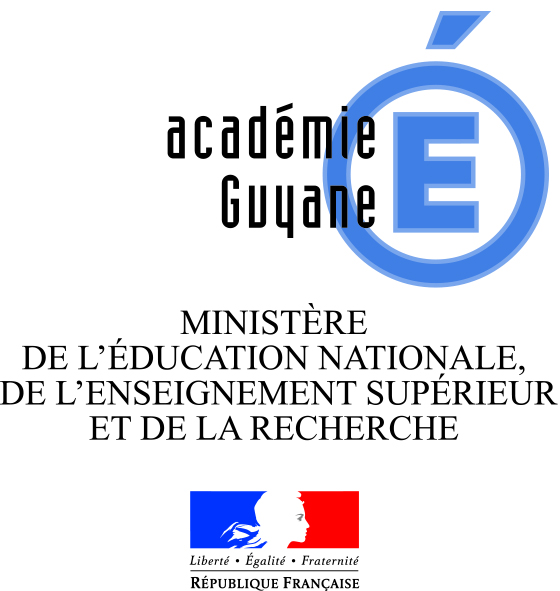 A l’attention du :PROCUREUR CHARGE DES MINEURSMail uniquement : ttr.tgi-cayenne@justice.fr Copie obligatoire au SRIP  Télécopie : 05.94.39.00.28/ Mail : srip@ctguyane.fr Copie obligatoire à madame la Conseillère Technique auprès du Recteur : Télécopie : 05.94. 27 21 15 / Mail : veronique.baboul@ac-guyane.frENFANT CONCERNE :ETABLISSEMENT FREQUENTERESPONSABLE LEGAL DE L’ENFANT :LE SIGNALANTMOTIF DU SIGNALEMENT             EXPOSE DE LA SITUATIONDate et Signature (nom et qualité du signataire) :NOM :Prénom :Date de Naissance :Lieu de Naissance :Sexe : Masculin                               Féminin Masculin                               Féminin Masculin                               FémininAdresse :Adresse :Téléphone :NOM :Classe :Demi-pensionnaire    CoordonnéesTéléphone (Obligatoire)MèrePèreAutreNom :Prénom :Adresse :Téléphone :NOMPrénomFonctionTéléphone(Obligatoire) Violences PhysiquesAbus sexuel Violences psychologiques graves Carences éducatives graves  Autre (s) : Qui en serait l’auteur ?(nom-fonction-coordonnées)